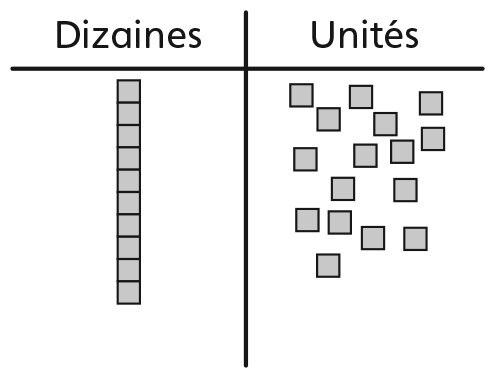 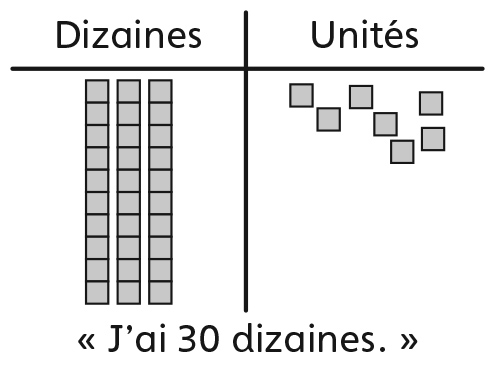 Comportements et stratégies : former, nommer et comparer des nombres Comportements et stratégies : former, nommer et comparer des nombres Comportements et stratégies : former, nommer et comparer des nombres Comportements et stratégies : former, nommer et comparer des nombres L’élève a plus de 10 cubes, mais ne forme pas de trains avec ces cubes. L’élève représente un nombre avec des cubes, mais a de la difficulté 
à relier le nombre de trains aux dizaines et aux unités.L’élève représente un nombre avec les cubes, mais confond le nombre de dizaines avec le nombre de cubes.L’élève compte des unités jusqu’à 
9 avec aisance, mais ne fait pas la transition après 9. « vingt-neuf, vingt-dix, vingt-onze »Observations et documentationObservations et documentationObservations et documentationObservations et documentationL’élève dit : « 2 dix et 3 un », mais ne sait pas comment dire le nombre.L’élève dit : « 2 dix et 3 un, vingt-trois », mais ne sait pas l’écrire avec des chiffres.L’élève décide quel nombre est le plus grand en comparant le nombre total de cubes utilisés pour former chaque nombre.L’élève est capable de former, nommer et comparer des nombres avec des dizaines et des unités.Observations et documentationObservations et documentation